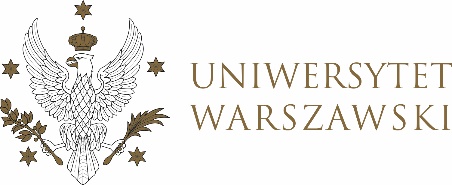 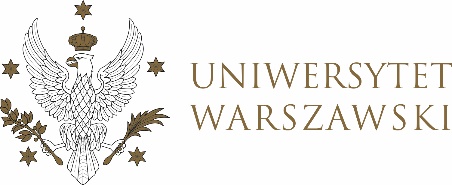 UCHWAŁA NR 54/2023RADY DYDAKTYCZNEJ DLA KIERUNKÓW STUDIÓW BEZPIECZEŃSTWO WEWNĘTRZNE, EUROPEISTYKA – INTEGRACJA EUROPEJSKA, ORGANIZOWANIE RYNKU PRACY, POLITOLOGIA, POLITYKA SPOŁECZNA, STOSUNKI MIĘDZYNARODOWE, STUDIA EUROAZJATYCKIEz dnia 14 lipca 2023 r.w sprawie zatwierdzenia tematów prac dyplomowych na kierunku 
stosunki międzynarodowe
Na podstawie uchwały nr 23/2020 Rady Dydaktycznej WNPISM UW
 z dnia 29 kwietnia 2020 r. w sprawie szczegółowych zasad procesu dyplomowania na kierunku stosunki międzynarodowe Rada Dydaktyczna postanawia, co następuje:§ 1	Rada Dydaktyczna zatwierdza tematy prac dyplomowych na kierunku stosunki międzynarodowe stanowiący Załącznik nr 1 do uchwały. § 2Uchwała wchodzi w życie z dniem podjęcia.Przewodniczący Rady Dydaktycznej: M. RaśZałącznik nr 1z dnia  14/072023  do uchwały nr 54/2023 Rady Dydaktycznej dla kierunkówBezpieczeństwo wewnętrzne, Europeistyka – integracja europejska, Organizowanie rynku pracy, Politologia, Polityka społeczna, Stosunki międzynarodowe, Studia euroazjatyckieStosunki międzynarodowe I stopniaStosunki międzynarodowe II stopniaNr indeksuTemat pracy dyplomowejPromotor433431Polityka zagraniczna Republiki Korei wobec Stanów Zjednoczonych w latach 1998-2008Dr hab. J. ZajączkowskiNr indeksuTemat pracy dyplomowejPromotor413049Ewolucja polityki handlowej Stanów Zjednoczonych wobec Unii Europejskiej w latach 2009-2022Dr hab. J. Zajączkowski432816Ewolucja polityki Chin wobec Tajwanu po 2012 rokuDr hab. J. Zajączkowski395286Działania Chin na rzecz odzyskiwania terytoriów utraconych w epoce kolonialnej w latach 1912-1999. Geneza, przebieg, znaczenie.Dr hab. J. Zajączkowski407087Stany Zjednoczone a zjawisko dysfunkcyjności państwBliskiego Wschodu i Afryki Północno-WschodniejDr hab. W. Lizak